      БЮЛЛЕТЕНЬ «ОФИЦИАЛЬНЫЙ   ВЕСТНИК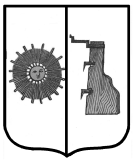         ПРОГРЕССКОГО  СЕЛЬСКОГО ПОСЕЛЕНИЯ»№ 1    18  января     2024   годаПОСТАНОВЛЕНИЕ АДМИНИСТРАЦИЯ  ПРОГРЕССКОГО СЕЛЬСКОГО ПОСЕЛЕНИЯ16.01.2024  № 1 п. ПрогрессОб утверждении Порядка выявления и учета мнения собственников помещений в многоквартирных домах в целях принятия решения о создании парковок общего пользования на территориях общего пользования в границах элемента планировочной структуры, застроенного многоквартирными домами В соответствии с Федеральным законом от 06.10.2003 № 131-ФЗ «Об общих принципах организации местного самоуправления в Российской Федерации», частью 2 статьи 12 Федерального закона от 29.12.2017 № 443-ФЗ «Об организации дорожного движения в Российской Федерации и о внесении изменений в отдельные законодательные акты Российской Федерации», руководствуясь Уставом Прогресского сельского поселения, Администрация Прогресского сельского поселения ПОСТАНОВЛЯЕТ:1. Утвердить прилагаемый Порядок выявления и учета мнения собственников помещений в многоквартирных домах в целях принятия решения о создании парковок общего пользования на территориях общего пользования в границах элемента планировочной структуры, застроенного многоквартирными домами. 2. Опубликовать настоящее постановление в бюллетене «Официальный вестник Прогресского сельского поселения» и разместить на официальном сайте Администрации Прогресского сельского поселения в информационно-телекоммуникационной сети «Интернет».	Глава сельского поселения                                          В.В. Демьянова Утвержденпостановлением Администрации Прогресского сельского поселения от 16.01. 2024 №1 ПОРЯДОКвыявления и учета мнения собственников помещений в многоквартирных домах в целях принятия решения о создании парковок общего пользования на территориях общего пользования в границах элемента планировочной структуры, застроенного многоквартирными домами 1. ОБЩИЕ ПОЛОЖЕНИЯ1.1. Настоящий Порядок разработан в соответствии с Федеральным законом от 29.12.2017 № 443-ФЗ «Об организации дорожного движения в Российской Федерации и о внесении изменений в отдельные законодательные акты Российской Федерации» и регулирует порядок выявления и учета мнения собственников помещений в многоквартирных домах, расположенных на земельных участках, прилегающих к территориям общего пользования в границах элемента планировочной структуры, застроенного многоквартирными домами (далее - территория общего пользования), в целях принятия решений о создании парковок общего пользования на территориях общего пользования.1.2. Понятия, используемые в настоящем Порядке:уполномоченный орган – Администрация Прогресского сельского поселения, уполномоченная распоряжением Администрации  Прогресского сельского поселения на выявление и учет мнения собственников помещений в многоквартирных домах при принятии решения о создании парковки общего пользования на территории общего пользования в муниципальном образовании;2участник опроса - физическое лицо, юридическое лицо, являющиеся собственниками помещений в многоквартирном доме, включенном в перечень многоквартирных домов, и принявшие участие в опросе;перечень многоквартирных домов - адресный список многоквартирных домов, расположенных на земельном участке, прилегающем к территории общего пользования, на которой планируется создание парковки общего пользования;схема размещения парковки общего пользования - документ, подготовленный на основании проектной документации и (или) технической документации, выполненный в виде схемы с текстовым описанием, с нанесением границ парковки общего пользования на территории общего пользования, с указанием ее адресной привязки, площади, вместимости (количества машино-мест).1.3. Положения настоящего Порядка не распространяются на правоотношения, связанные с созданием парковок общего пользования в границах земельного участка, относящегося к общему имуществу собственников помещений в многоквартирном доме.2. ВЫЯВЛЕНИЕ И УЧЕТ МНЕНИЯ СОБСТВЕННИКОВ ПОМЕЩЕНИЙ В МНОГОКВАРТИРНОМ ДОМЕ2.1. Выявление мнения собственников помещений в многоквартирных домах, расположенных на земельных участках, прилегающих к территории общего пользования, на которой планируется создание парковки общего пользования, осуществляется путем проведения уполномоченным органом опроса.2.2. Право участвовать в опросе имеют собственники помещений в многоквартирных домах, расположенных на земельных участках, прилегающих к территории общего пользования, на которой планируется создание парковки общего пользования.2.3. В целях проведения опроса уполномоченный орган не позднее 10 рабочих дней до даты начала опроса:1) публикует информацию о проведении опроса для опубликования в бюллетене «Официальный вестник Прогресского сельского поселения»;2) размещает информацию о проведении опроса на странице на официальном сайте Администрации Прогресского сельского поселения в информационно-телекоммуникационной сети Интернет;3) обеспечивает размещение информации о проведении опроса на информационных стендах в подъездах многоквартирных домов, включенных в перечень многоквартирных домов;4) обеспечивает распространение информации о проведении опроса и формы опросного листа по почтовым ящикам в многоквартирных домах, включенных в перечень многоквартирных домов.2.4. Информация о проведении опроса содержит:1) сведения о дате и времени начала и окончания опроса, общий срок которого не может составлять менее 20 календарных дней;2) формулировка вопроса, предлагаемого при проведении опроса;3) перечень многоквартирных домов;4) схему размещения парковки общего пользования;5) опросный лист по форме согласно Приложению № 1 к настоящему Порядку для заполнения в письменной форме и направления (представления) участником опроса в уполномоченный орган;6) адрес уполномоченного органа, ответственное лицо, контактный телефон, электронную почту для предоставления (направления) участниками опроса опросных листов.2.5. Собственники помещений в многоквартирном доме принимают участие в опросе путем заполнения и направления (представления) в уполномоченный орган опросного листа на бумажном носителе либо в электронном виде по адресу, указанному в информации о проведении опроса.2.6. Способ направления (представления) в уполномоченный орган опросного листа выбирается собственником помещения в многоквартирном доме самостоятельно.2.7. Участник опроса направляет (представляет) в уполномоченный орган опросные листы лично либо через уполномоченного представителя, полномочия которого оформлены в соответствии с законодательством Российской Федерации.2.8. В случае если участник опроса является собственником двух и более помещений в многоквартирном доме, указанном в перечне многоквартирных домов, участник опроса направляет (представляет) в уполномоченный орган опросные листы в количестве, равном количеству помещений, собственником которых он является (1 опросный лист равен 1 помещению).2.9. Уполномоченный орган организует прием и регистрацию поступивших (представленных) опросных листов.2.10. В течение 2 рабочих дней со дня истечения даты окончания опроса, указанной в информации о проведении опроса, уполномоченный орган осуществляет сортировку действительных и недействительных опросных листов. Недействительными признаются опросные листы:1) не соответствующие утвержденной форме опросного листа;2) в которых отсутствуют обязательные для заполнения сведения, указанные в форме опросного листа, либо такие сведения являются недостоверными;3) поступившие по истечении даты и времени окончания приема опросных листов, указанных в информации о проведении опроса.32.11. Уполномоченный орган в течение 3 рабочих дней со дня завершения сортировки опросных листов осуществляет подсчет результатов опроса и оформляет их протоколом по форме согласно Приложению № 2 к настоящему Порядку, который подписывается руководителем уполномоченного органа, и размещается на официальном сайте в информационно-телекоммуникационной сети Интернет.2.12. При принятии решения о создании парковки общего пользования на территории общего пользования уполномоченным органом учитывается выраженное в действительных опросных листах мнение большинства от числа лиц, принявших участие в опросе.В случае, если по итогам опроса большинством от числа лиц, принявших участие в опросе, выражено мнение о согласии с созданием парковки общего пользования на территории общего пользования, уполномоченный орган принимает решение о создании парковки общего пользования.В случае если по итогам опроса большинством от числа лиц, принявших участие в опросе, выражено мнение о несогласии с созданием парковки общего пользования на территории общего пользования, решение о создании парковки общего пользования уполномоченным органом не принимается.В случае если по итогам опроса мнение о согласии с созданием парковки общего пользования на территории общего пользования и мнение о несогласии с созданием парковки общего пользования на территории общего пользования выражено равным количеством от общего числа лиц принявших участие в опросе, уполномоченным органом принимается решение о создании парковки общего пользования.2.13. По результатам проведенного опроса Администрация Прогресского сельского поселения осуществляет соответствующие действия по принятию решения о создании парковки общего пользования на территории общего пользования в границах элемента планировочной структуры в установленном законом порядке.Приложение N 1к Порядку выявления и учетамнения собственников помещений в многоквартирных домах в целяхпринятия решения о создании парковок общего пользованияна территориях общего пользования в границах элементапланировочной структуры,застроенного многоквартирными домами                                ОПРОСНЫЙ ЛИСТвыявления мнения собственников помещений в многоквартирном доме N ____по ул. ____________________в Прогресском сельском поселении, расположенном на земельном участке, прилегающем к территорииобщего пользования, на которой планируется создание парковки общего пользованияДанная форма подлежит заполнению и предоставлению в уполномоченный орган поадресу: ___________________________________________________________________либо по электронной почте ____________________ не позднее "__" __________ 20__ г.(Ф.И.О.  гражданина либо наименование юридического лица - собственникапомещения)являющийся(щаяся) собственником помещения _______________ (жилого/нежилого)расположенного по адресу: _________________________________________________на основании ______________________________________________________________                (сведения о правоустанавливающем документе)выданного "__" _____________ г. ___________________________________________             (кем и когда выдан правоустанавливающий документ) Представитель собственника по доверенности N ___ от "__" ________ 20__ г.                (Ф.И.О. <*> уполномоченного представителя)   Номер контактного телефона либо адрес электронной почты (при наличии)                           Подпись ________________ "__" __________ 20__ г.Я, ________________________________________________________________________                          (Ф.И.О. гражданина)4даю  свое согласие на обработку моих персональных данных в целях проведениянастоящего опроса в соответствии с Федеральным законом Российской Федерацииот 27.07.2006 N 152-ФЗ "О персональных данных".                           Подпись ________________ "__" __________ 20__ г.Приложение N 2к Порядку выявления и учетамнения собственников помещений в многоквартирных домах в целяхпринятия решения о создании парковок общего пользованияна территориях общего пользованияв границах элемента планировочной структуры,застроенного многоквартирными домамиПРОТОКОЛрезультатов опроса собственников помещений в многоквартирных домах,  расположенных на земельных участках, прилегающих к территории общего пользования в границах элемента планировочной структуры, на которой планируется создание парковки общего пользования В период с "__" ______________ г. по "__" ______________ г. проведен опрос о создании парковки общего пользования на территории общего пользования в границах элемента планировочной структуры, застроенного многоквартирными домами, расположенными на земельных участках, прилегающих к территории общего пользования в муниципальном образовании.1. Перечень многоквартирных домов (число участников опроса) цифрами (прописью)2. Число недействительных опросных листов3. Число действительных опросных листов4. Число участников, ответивших "за"5. Число участников, ответивших "против"Протокол подписан  "__" __________ 20__ года в __ часов __ минут                                                              ИЗВЕЩЕНИЕ                  В соответствии с главой VI Земельного кодекса Российской Федерации, Администрация Прогресского сельского поселения Боровичского муниципального района Новгородской области информирует о предоставлении в собственность земельного участка с кадастровым номером 53:02:0122703:113,  площадью 659 кв.м. из земель населенных пунктов (земель поселений) с видом разрешенного использования – ЛПХ, местоположение Новгородская область, Боровичский район, Прогресское сельское поселение, поселок Прогресс                  В течение 30 дней со дня опубликования извещения в бюллетене «Официальный вестник Прогресского сельского поселения» лица, заинтересованные в предоставлении земельного участка вправе подавать заявления о намерении участвовать в аукционе на право заключения договора купли-продажи земельного участка через Управление МФЦ (г. Боровичи, ул. Вышневолоцкая, д. 48), т. 8(8162) 608806, доб.5202, 5204, 5205                  Ознакомиться с местоположением земельного участка можно по адресу: Новгородская область, Боровичский район, п. Прогресс, ул. Зеленая, д. 13. каждый понедельник с.8.00 до 16.00,                                                   Администрация Прогресского сельского поселенияУчредитель бюллетеняСовет депутатов Прогресского сельского поселенияВремя подписания в печать:  17.01.2024по графику- 12. 00; фактически- 12.00Редакция, издатель, распространительАдминистрация Прогресского сельского поселенияАдрес редакции: Новгородская область,Боровичский район, п. Прогресс, ул. Зелёная, д.13E-mail: adm-progress@yandex.ruГлавный редактор С.В. Николаевател. 47-471, 47-542тираж- 3 экз.БесплатноСодержание вопросаЗаПротив1231. Создание парковки общего пользования на территории общего пользования, прилегающей к земельному участку, на котором расположен многоквартирный дом N по ул.  ___________в Прогресском сельском поселенииНаселенный пункт Прогресского сельского поселения"__" __________ 20__ г.Руководитель уполномоченногоРуководитель уполномоченногооргана(Ф.И.О.)(подпись)